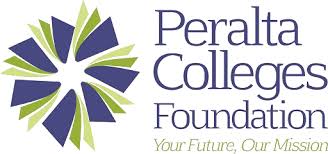 Meeting of the Board of DirectorsThursday, July 16, 20205:30pm – 7pmZoom Conference CallLINK:    https://zoom.us/j/5108160453Meeting ID:  5108160453 | Password:  578950Our Mission:  The Peralta Colleges Foundation exists to address the intellectual, cultural and educational needs of our students, faculty and staff and the communities in which they work.A G E N D AI.Call to Order  Adam Sanchez, Board Chair (1 min)6:05pmII.Adoption of AgendaJoseph Simmons, Board Vice Presidentmotion required (1 min)6:06pmIII.Roll Call  LaNiece Jones, Executive Director (1 min)6:07pm VI.Public Comment 3 minutes per speaker6:08pmV.Approval of July Board MinutesTasion Kwamilele, Board Secretary (1 min)6:09pm VI.Chairs’ ReportAdam Sanchez, Board Chair (15 mins)Welcome New OfficersMOU Update (motion required)New Board Member (motion required)6:10pmVII.Chancellor’s UpdateChancellor Regina Stanback Stroud, Board Executive Secretary  (3 mins)6:25pmVIII.Committee Report - FinanceSydney Firestone, Board Treasurer (10 mins)2021 Organization Budget revision II(motion required)6:30pmCommittee Reports –FundraisingNominatingPatricia Brooks, Fundraising Chair & Seth Steward (5mins)Tasion Kwamilele, Nominating Committee Chair / Survey (3 mins)6:40pmIX.Board Engagement Workshop Guest Speaker: Geoff Green, CEO, Santa Barbara Community College Foundation  (30 mins)6:50pmX.Next StepsGeneral AnnouncementsNext Board MeetingAllNovember 19th, 5:30pm – 7pm7:20pm 